Publicado en Madrid el 19/06/2019 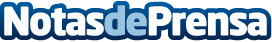 Más de un centenar de jóvenes madrileños se forman en un uso responsable del dinero y el créditoIntrum y Afi Escuela de Finanzas imparten talleres de educación financiera para impulsar las buenas decisiones económicas desde una edad tempranaDatos de contacto:Redacción91 411 58 68Nota de prensa publicada en: https://www.notasdeprensa.es/mas-de-un-centenar-de-jovenes-madrilenos-se Categorias: Finanzas Sociedad Ocio para niños http://www.notasdeprensa.es